     ООО «ДВ ТЭК»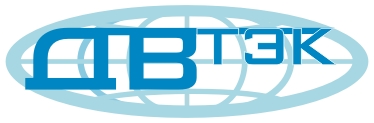 ООО «Дальневосточная транспортно-экспедиторская компания»Юр. адрес:			г. Владивосток, ул. Фадеева, 63аТ/факс:			         (423) 227-83-77, 264-68-41ИНН /КПП                                2540119420/253601001e-mail                                            vladoffice@dvtek.ru01.02.2017Тарифы на автодоставку сборных грузов по г. МагаданС уважением, Синица Олег АнатольевичООО «ДВ ТЭК»www.dvtek.ru
7(4132)64-42-20, 8-902-508-2348 magadan@dvtek.ruВесТарифДо 300 кг900,00 рубОт 300 кг до 600 кг1100,00 рубОт 600 кг до 1000 кг1400,00 рубОт 1000 кг до 1500 кг1900,00 рубОт 1500 кг до 2000 кг2400,00 рубОт 2000 кг до 2500 кг2700,00 рубОт 2500 кг до 3000 кг3000,00 рубОт 3000 кг до 3500 кг3500,00 рубОт 3500 кг до 4000 кг4000, 00 рубОт 4000 кг до 5000 кг5000,00 рубОт 5000 кг до 5500 кг5500,00 рубКрановая установка3500,00 руб/час, минимальная оплата за 1 час